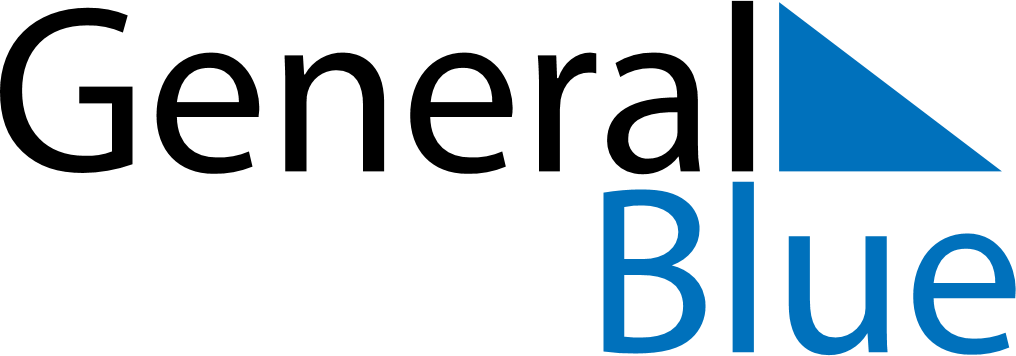 Quarter 2 of 2023UruguayQuarter 2 of 2023UruguayQuarter 2 of 2023UruguayQuarter 2 of 2023UruguayQuarter 2 of 2023UruguayApril 2023April 2023April 2023April 2023April 2023April 2023April 2023MONTUEWEDTHUFRISATSUN123456789101112131415161718192021222324252627282930May 2023May 2023May 2023May 2023May 2023May 2023May 2023MONTUEWEDTHUFRISATSUN12345678910111213141516171819202122232425262728293031June 2023June 2023June 2023June 2023June 2023June 2023June 2023MONTUEWEDTHUFRISATSUN123456789101112131415161718192021222324252627282930Apr 3: Tourism WeekApr 6: Maundy ThursdayApr 7: Good FridayApr 9: Easter SundayApr 17: Landing of the 33 OrientalsMay 1: Labour DayMay 22: Battle of Las PiedrasJun 19: Birthday of José Gervasio Artigas and Never Again Day